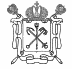 ПРАВИТЕЛЬСТВО САНКТ-ПЕТЕРБУРГААДМИНИСТРАЦИЯ МОСКОВСКОГО РАЙОНА САНКТ-ПЕТЕРБУРГАГосударственное бюджетное дошкольное образовательное учреждение детский сад №19 комбинированного вида Московского района Санкт-ПетербургаПОЛОЖЕНИЕО творческой группе Санкт-Петербург2015г.Общие положения1.Настоящее положение разработано для Государственного бюджетного дошкольного образовательного учреждения детский сад № 19 комбинированного вида Московского района Санкт-Петербурга (далее - ГБДОУ) в соответствии с законом РФ «Об образовании», Уставом ГБДОУ.2. Творческая группа является одной из форм взаимодействия педагогов ГБДОУ, объединяющихся для творческого поиска в решении проблемы и реализации ведущих годовых задач, разработке перспективной стратегической линии деятельности педагогического коллектива (образовательной программы, программы развития ГБДОУ)3. Творческая группа является самостоятельным звеном методической работы под патронатом старшего воспитателя, заместителя заведующего по УВР и субъектом управленческой деятельности ГБДОУ.4. Творческая группа создается из числа педагогов-новаторов ГБДОУ, имеющих обобщенный опыт работы или защитивших образовательные программы ГБДОУ.5. Творческая группа руководствуется в своей деятельности Законом РФ «Об образовании», Положением о дошкольном образовательном учреждении, современной концепцией дошкольного воспитания и образования, Уставом ГБДОУ, методическими рекомендациями по планированию и осуществлению организационно-методических мероприятий. 6. При разработке принципиально новых форм педагогической деятельности творческая группа вправе опираться на современные инновационные методики и передовой педагогический опыт разных уровней.7. Настоящее положение, а также изменения и дополнения в положение о творческой группе могут вноситься на организационно-методических совещаниях и вступают в силу с момента их утверждения заведующим ГБДОУ.8. Срок данного положения не ограничен. Данное положение действует до принятия нового.Основные задачи деятельности творческой группы.Задачами деятельности творческой группы являются:-рассмотрение, выработка и внесение предложений по построению стратегической линии развития детского сада с опорой на педагогические новации;- разработка и перспективного плана деятельности ГБДОУ, образовательной программы ГБДОУ, программы развития ГБДОУ с учётом современных тенденций развития системы дошкольного воспитания, образования и развития, регионального компонента; с опорой на передовой педагогический опыт;- разработка образовательных программ и методических рекомендаций для организации качественной педагогической работы по воспитанию, образованию и развитию дошкольников по областям развития в соответствии с ФГОС ДО;- прогнозирование результатов деятельности педагогического коллектива и отдельных педагогов в рамках разрабатываемых программ;- прогнозирование дальнейших перспектив развития системы воспитательно-образовательной работы ГБДОУ.Порядок создания и организация работы творческой группыТворческая группа создаётся приказом заведующего ГБДОУ.Состав творческой группы может меняться в зависимости от поставленных задач и индивидуальных возможностей и интересов педагогов.Творческую группу возглавляет заместитель заведующего по УВР.Заведующий ГБДОУ может курировать отдельные направления работы творческой группы.Работа творческой группы направлена на решение задач обеспечения (создания условий) для реализации ФГОС ДО.Ответственность творческой группы.Творческая группа несёт ответственность перед Советом педагогов ГБДОУ:- за выполнение в полном объёме закреплённых за ней задач и функций;- доступность и качество разрабатываемых методических рекомендаций;- соответствие разрабатываемых планов и программ основным дидактическим и педагогическим принципам, базовым программам, местным условиям.- обеспечение качественно новых результатов деятельности в результате работы по планам, программам и рекомендациям, полученным в ходе деятельности творческой группы.Документация и отчётность.Материалы творческой группы представляются в виде прогнозов, аналитических материалов, программ или их составных частей, методических рекомендаций, планов, конспектов или программного обеспечения.  Каждое заседание педагогического совета предполагает заслушивание отчёта творческой группы о проделанной работе в той или иной форме.Итоговый Совет педагогов заслушивает отчёт руководителя творческой группы о результатах её работы за истекший учебный год и перспективах дальнейшей деятельности.ПРИНЯТО                                                                               Общим собранием работников ГБДОУ детский сад № 19 Протокол № 1 от 28.08.2015                                                    УТВЕРЖДЕНО Заведующий ГБДОУ детский сад № 19                                                                                      ____________ В.В.СифороваПриказ № 44-Д от 28.08.2015                         